Tisztelt Közgyűlés!Hajdú-Bihar Vármegye Önkormányzata és a HBMFÜ Hajdú-Bihar Vármegyei Fejlesztési Ügynökség Nonprofit Kft. támogatási kérelmet nyújtott be 2023. decemberében a TOP_Plusz-3.1.3-23 kódszámú „Helyi humán fejlesztések” című pályázati felhívásra a közgyűlés 
75/2023. (XII. 15.) határozatának megfelelően. A pályázati felhívás 2.1.1. Önállóan támogatható tevékenységek között az alábbi főtevékenységek szerepelnek:Meglévő Szolgáltatási Út Térkép és Vármegyei Esélyteremtő Paktum felülvizsgálata és módosítása, meglévő dokumentumok hiányában új Szolgáltatási Út Térkép (SZÚT) és Vármegyei Esélyteremtő Paktum (VEP) kidolgozása Vármegyei Felzárkózási Fórumok keretében Módszertani Útmutató alapján; Vármegyei Esélyteremtő Paktumok vármegyei szolgáltatáshiányokra válaszoló intézkedéseinek (SZÚT) megvalósítását támogató tevékenységek.Hajdú-Bihar Vármegye Önkormányzatának a TOP_PLUSZ-3.1.3-23-HB2-2023-00001 azonosítószámú projekt A) főtevékenysége keretében a Szolgáltatási Út Térkép és Vármegyei Esélyteremtő Paktum felülvizsgálatát kell elvégeznie, figyelemmel arra, hogy a megnevezett dokumentumok az EFOP-1.6.3-17-2017-00018 azonosító számú, „Megyei szintű felzárkózás-politikai együttműködések támogatása a helyi esélyegyenlőségi programokhoz kapcsolódóan Hajdú-Bihar megyében” című projekt keretében már elkészültek 2019 decemberében, illetve 2021 márciusában, amiről a közgyűlés 2021. július 9-ei ülésén kapott tájékoztatást.A felülvizsgálatot a Felzárkózási Fórum közreműködésével kell elvégezni. Bár a vármegyei önkormányzat az EFOP-1.6.3 projekt végrehajtása során egyszer már létrehozta a SZÚT és a VEP kidolgozásában és felülvizsgálatában közreműködő Felzárkózási Fórumot, mint szakmai grémiumot, azonban azt ismételten megalakítani szükséges. Ennek legfőbb indoka, hogy a Fórum csak az EFOP-1.6.3-17-2017-00018 azonosítószámú projekt fenntartási időszakának végéig került létrehozásra az erről szóló együttműködési megállapodás értelmében, mely 
2022. június 30. napján lejárt.Az ismételt megalakítás mellett szól továbbá az is, hogy a TOP_Plusz-3.1.3-23 kódszámú felhívás az EFOP-1.6.3-as felhívásban meghatározottakhoz képest további feladatokat is előirányoz ezen szakmai együttműködésben részt vevők számára, illetve a Fórum összetételét illetően is több eltérő elvárást fogalmaz meg. Felzárkózási Fórum célja: A Vármegyei Felzárkózási Fórum célja a hátrányos helyzetű csoportok felzárkózását segítő vármegyei szintű egyeztetési, konzultációs rendszer működtetése, a vármegye településein élő hátrányos helyzetű csoportokat érintő szolgáltatáshiányokra vonatkozó megoldások keresése, ennek érdekében a települések helyi esélyegyenlőségi programokhoz kapcsolódó feladatellátásának segítése; területi és ágazatközi együttműködések erősítése; tapasztalatcsere biztosítása a programokat megvalósítók között.Felzárkózási Fórum feladata: Szolgáltatási Út Térkép és Vármegyei Esélyteremtő Paktum felülvizsgálatában, módosításában, új kidolgozásában való közreműködés, véleményezés és a dokumentumok elfogadása. Hátrányos helyzetű célcsoportonkénti tematikus ülések szervezése. Társadalmi felzárkózási szempontok érvényesítése a vármegyei stratégiai és fejlesztési dokumentumokban. A vármegyéhez tartozó önkormányzatok szolgáltatási hiányainak megoldására fejlesztési irányok, ajánlások, megoldások megfogalmazása a helyi önkormányzatok felé. A vármegyei szolgáltatáshiányok rendszer szintű anomáliáinak jelzése a helyi szolgáltatók felé. A jelen felhívás keretében megvalósításra kerülő TKR standard támogatási kérelmek megvalósításának nyomon követése, szakmai támogatása, szolgáltatáshiányok megoldásában koordináció ellátása a közszolgáltatást nyújtó intézmények felé. Ágazatközi információcsere és együttműködés biztosítása. Munkacsoportok létrehozása és működtetése (A munkacsoportnak háromhavonta szükséges üléseznie, amely a helyi esélyegyenlőségi programok hátrányos helyzetű célcsoportjaihoz kapcsolódó tematikus ülések.)Felzárkózási Fórum (továbbiakban: Fórum) ülésekre és tagságára vonatkozó elvárások: a Fórum megtartása kötelező, ülések száma 12 havonta 2 alkalommal;a Fórum javasolt létszáma minimum 20 fő, maximum 35 fő;a Fórum tagsága az alábbi szereplők részvételével és kapcsolódó elvárásoknak megfelelően szükséges, hogy összeálljon:helyi önkormányzati szereplők helyi roma nemzetiségi önkormányzati képviselői A helyi önkormányzatok esetében – ahol releváns – előnyben részesülnek a kedvezményezett települések besorolásáról és a besorolás feltételrendszeréről szóló 105/2015. (IV. 23.) Korm. rendelet 2. mellékletében szereplő C (társadalmi-gazdasági és infrastrukturális szempontból kedvezményezett települések) és D (jelentős munkanélküliséggel sújtott települések) szempontok valamelyikének megfelelő önkormányzatok. Egyenlő arányban szükséges bevonni helyi önkormányzatokat (min. 3 db), valamint helyi roma nemzetiségi önkormányzatokat (min. 3 db), de – a területi sajátosságokat figyelembe véve – szükség esetén több szereplő bevonása is lehetséges. Mind a helyi, mind a nemzetiségi önkormányzatok esetében: 1 db községi, 1 db nagyközségi, 1 db városi rangú település bevonása és az adott vármegyében kijelölt legalább 1 db fenntartható városfejlesztési eszköz keretében kijelölt városi önkormányzat bevonása szükséges (az adott vármegye településszerkezetét figyelembe véve a feltétel relevanciája tekintetében), annak céljából, hogy megvalósuljon a különböző településszintű képviselet a fórum keretében. Abban az esetben, amennyiben a vármegyében nem található nagyközség, szükséges még egy 5 000 fő alatti lakónépességet számláló város bevonása is. vármegyei roma nemzetiségi önkormányzat képviselői vármegyében működő civil szervezetek, egyházak képviselői A civil szervezetek kiválasztása pályázat keretében történik (5 db). Azon civil szervezetek pályázhatnak, melyek a Magyar Nemzeti Társadalmi Felzárkózási Stratégia 2030 (MNTFS) és/vagy a hátrányos helyzetű célcsoportokkal foglalkoznak (különösen oktatás-képzés területén, illetve fogyatékos személyekkel, nők egyenjogúságával foglalkozó szervezetek), legalább 2 éve működnek, a vármegyében székhellyel rendelkeznek. Előnyben részesülnek azon szervezetek, amelyek az MNTFS beavatkozási területeihez kapcsolódó programok bonyolításában részt vettek, és/vagy nemzetiségekkel, kiemelten romákkal kapcsolatos tevékenységet végeznek. Minimum egy egyházi szervezet bevonása kötelező. vármegyében működő közszolgáltató intézmények képviselői vármegyei gazdasági szereplők:Gazdasági szereplők esetében minimum három szervezet bevonása kötelező (vármegyei szintű Foglalkoztatási Paktum megléte esetén az egyik delegált a paktum delegáltja). a vármegyei kormányhivatalok foglalkoztatási szakterülete és a népegészségügyi szakigazgatási szervek képviselője a Megyei Fejlesztési és Képzési Bizottságok képviselője Szakképzési Centrumok képviselője (vármegyénként 1 centrum) A szakképzési centrumok közül egy centrum meghívása javasolt. tankerületi központ képviselője vármegyei önkormányzat felhívás céljához kapcsolható bizottságainak vagy tématerületeinek képviselője (pl.: Egészségügyi és Szociális Bizottság, Kulturális Bizottság, Idősügyi Bizottság/referens, Ifjúságügyi Bizottság/referens) Egy, maximum kettő vármegyei önkormányzati bizottság meghívása javasolt. Hajdú-Bihar Vármegye esetében a Jogi, Ügyrendi és Társadalmi Kapcsolatok Bizottsága, valamint a Fejlesztési, Tervezési és Stratégiai Bizottság releváns.Vármegyei Kormányhivatal felhívás céljához kapcsolódó szervezeti egységei (pl.: Gyámügyi és Igazgatási Főosztálya) egyéb meghívottak (vármegyei szinten felmerülő feladatok szerint): eseti és állandó meghívotti kör az alábbi állandó meghívottak meghívása szükséges a Fórum ülésekre: a terület Országgyűlési képviselője, a Társadalmi Esélyteremtési Főigazgatóság HEP osztályának vármegyei képviselője, a vármegye területfejlesztési és foglalkoztatási szakterületének képviselője, a vármegyében megvalósuló Felzárkózó Települések Program szakmai megvalósító munkatársai, központi államigazgatási szervek (a Fórum napirendje/tematikája szerint), Belügyminisztérium gondoskodáspolitikáért felelős szakterülete, Civil Közösségi Szolgáltató Központ képviselői, vármegyei rendőr-főkapitányság képviselője, a Fórum szervezését és koordinációs feladatait ellátó munkatársak. az alábbi eseti meghívottak meghívása javasolt a Fórum ülésekre: a vármegyében futó felzárkózási, szociális, kulturális, egészségügyi és családügyi programok képviselői (a Fórum napirendje/tematikája szerint), egyéb, a fórum munkájához kapcsolódó személyek vagy szervezetek. A fentiekben foglalt elvárásoknak megfelelően 5 vármegyei civil szervezetet pályáztatás útján szükséges kiválasztani, amelynek feltételeit Hajdú-Bihar Vármegye Önkormányzata alakítja ki, figyelembe véve a felhívásban meghatározott kötelező szempontokat, melyek, ahogyan az fentebb már említésre került, a következők:Legalább 2 éve működnek, a vármegyében székhellyel rendelkeznek. Azon civil szervezetek pályázhatnak, melyek az MNTFS és/vagy a hátrányos helyzetű célcsoportokkal foglalkoznak (különösen oktatás-képzés területén, illetve fogyatékos személyekkel, nők egyenjogúságával foglalkozó szervezetek).Előnyben részesülnek azon szervezetek, amelyek az MNTFS beavatkozási területeihez kapcsolódó programok bonyolításában részt vettek, és/vagy nemzetiségekkel, kiemelten romákkal kapcsolatos tevékenységet végeznek. Mivel a TOP_PLUSZ-3.1.3-23-HB2-2023-00001 azonosítószámú projekt keretében elvégzésre kerülő szakmai tevékenységeknek, programelemeknek a Szolgáltatási Út Térképben feltárt szolgáltatáshiányokra választ adó Vármegyei Esélyteremtő Paktumban, mint intézkedésgyűjteményben foglaltakkal összhangban kell megvalósulniuk, azaz a konkrét programelemeknek ezen intézkedések gyakorlati megvalósulását kell elősegíteniük, a programelemek mielőbbi megkezdése érdekében rendkívül fontos a SZÚT és a VEP lehető leghamarabb történő felülvizsgálata.A felülvizsgálati munkához pedig, a fentebb részletezett szerepköre okán, szükséges a Vármegyei Felzárkózási Fórum mielőbbi létrehozása.     Ezért a 2024. első félévében megrendezésre kerülő első Vármegyei Felzárkózási Fórum ülés előtt a civil szervezetek pályáztatás útján történő kiválasztását el kell végezni, annak érdekében, hogy a Fórum a pályázati felhívásban előírtaknak megfelelő tagsággal megalakulásra kerülhessen.Mivel a Vármegyei Felzárkózási Fórumok évente legalább 2 alkalommal kerülnek megrendezésre, a tervezett 66 hónapos teljes projektidőszak alatt előre láthatólag 11 Fórum összehívására kerül sor. A projekt szakmai programjainak mielőbbi megkezdése érdekében az első Vármegyei Felzárkózási Fórum tervezetten 2024 márciusában kerülne megrendezésre.Fentiek alapján, kérem a közgyűlést az alábbi határozati javaslat elfogadására.HATÁROZATI JAVASLAT Hajdú-Bihar Vármegye Önkormányzata Közgyűlése a Magyarország helyi önkormányzatairól szóló 2011. évi CLXXXIX. törvény 41. § (4) bekezdése, a területfejlesztésről szóló 2023. évi CII. törvény 2.-4. §-ai és 10. § (3) bekezdés f) pontja alapján, figyelemmel a 75/2023. (XII. 15.) határozatra1./ felhatalmazza a Jogi, Ügyrendi és Társadalmi Kapcsolatok Bizottságát a TOP_PLUSZ-3.1.3-23-HB2-2023-00001 projekt keretében létrehozásra kerülő Vármegyei Felzárkózási Fórum munkájában részt vevő, Hajdú-Bihar vármegyei székhellyel rendelkező civil szervezetek kiválasztásához szükséges pályázat eljárásrendjének, a kiválasztás szempontrendszerének kidolgozására, a pályázat lefolytatására és a Fórumban részt vevő civil szervezetek kiválasztására, figyelemmel a TOP_Plusz-3.1.3-23 kódszámú felhívásában foglaltakra.Végrehajtásért felelős:	Jogi, Ügyrendi és Társadalmi Kapcsolatok BizottságaHatáridő:			2024. március 31.2./ Felhatalmazza a közgyűlés elnökét, hogy az 1./ pont szerinti Hajdú-Bihar Vármegyei Felzárkózási Fórum megalakítása érdekében, a tagként részt vevő szervezetekkel a Fórum létrehozásáról szóló együttműködési megállapodást megkösse.Végrehajtásért felelős:	Pajna Zoltán, a közgyűlés elnökeHatáridő:			a projekt előrehaladásának üteme szerint3./ Felkéri a közgyűlés elnökét, hogy az 1./ pont szerinti pályázat eredményéről, a kiválasztásra került civil szervezetek, valamint a 2./ pont szerinti együttműködési megállapodást aláíró egyéb szervezetek köréről a közgyűlést tájékoztassa.Végrehajtásért felelős:	Pajna Zoltán, a közgyűlés elnökeHatáridő:			a soron következő közgyűlési projektbeszámoló alkalmávalA határozati javaslat elfogadása egyszerű többséget igényel.Debrecen, 2024. február 16.Az előterjesztés a törvényességi követelményeknek megfelel: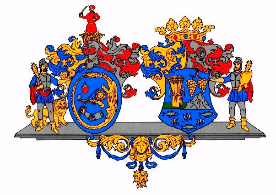 Hajdú-Bihar Vármegye ÖnkormányzatánakKözgyűléseKÖZGYŰLÉSI ELŐTERJESZTÉS4.Előterjesztő:Pajna Zoltán, a Közgyűlés elnökeTárgy:A TOP_PLUSZ-3.1.3-23-HB2-2023-00001 azonosítószámú, „Humán fejlesztések Hajdú-Bihar Vármegyében” című projekthez kapcsolódó Felzárkózási Fórum létrehozásához kapcsolódó döntések Készítette:Somlyai-Ozsváth Laura KatalinVéleményező bizottságok:Jogi, Ügyrendi és Társadalmi Kapcsolatok BizottságaFejlesztési, Tervezési és Stratégiai BizottságPajna ZoltánelnökDr. Dobi Csabajegyző